Календарь мероприятий на 2021 годЦена для одного онлайн участника включает (доступ с одного устройства):участие в работе онлайн заседаний в течение всех дней мероприятия, презентации и сертификат участника в электронном виде, возможность просмотра видеозаписей мероприятия в течение 30 календарных дней после окончания мероприятия.Будем рады видеть представителей Вашей организации среди участников наших мероприятий!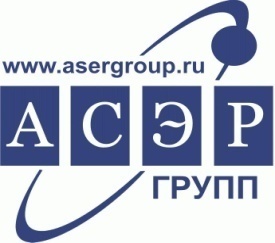 ООО «Группа Компаний«Агентство социально-экономического развития»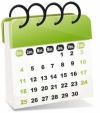  ДатыМероприятия 2021Цена (за 1 уч./ руб.)Цена (за 1 уч./ руб.)ФЕВРАЛЬФЕВРАЛЬОЧНООНЛАЙН25, 26Кадастр недвижимости, кадастровая оценка и кадастровая стоимость 2021, Всероссийский онлайн марафон-18 20025, 26Земли лесного фонда: новейшее законодательство и практика 2021, Всероссийский онлайн марафон-18 200МАРТМАРТОЧНООНЛАЙН16Аренда недвижимости: регулирование и новейшая судебная практика 2021, Всероссийский онлайн марафон-14 50017, 18Публичные сервитуты, охранные зоны и самовольное строительство: новейшее законодательство и практика 2021, Всероссийский онлайн марафон-18 20029, 30, 31Государственное регулирование градостроительства 2021, XVIII Всероссийский конгресс-24 300АПРЕЛЬАПРЕЛЬОЧНООНЛАЙН5, 6, 7, 8Государственное регулирование охраны окружающей среды и обеспечения экологической безопасности 2021, XIX Всероссийский конгресс-28 20014, 15, 16Правовое регулирование инновационной деятельности: патентование РИД, использование, защита и авторские вознаграждения 2021, XVI Всероссийский конгресс-24 30014, 15, 16Товарные знаки: регистрация, использование и защита 2021, Всероссийский онлайн марафон-24 30019, 20, 21, 22Регулирование земельно- имущественных отношений 2021, XXIV Всероссийский конгресс-28 200МАЙМАЙОЧНООНЛАЙН18, 19, 20Правовая защита бизнеса: административные, гражданско-правовые и уголовные риски, Всероссийский онлайн марафон-24 30018, 19, 20Корпоративное управление: правовое регулирование 2021, XIV Всероссийский конгресс-24 30024, 25, 26, 27Государственное регулирование недропользования 2021, XXI Всероссийский конгресс-28 20025, 26, 27Линейные объекты: правовое регулирование 2021, XIX Всероссийский конгресс-24 300ИЮНЬИЮНЬОЧНООНЛАЙН1, 2, 3Таможенное регулирование и администрирование 2021, Всероссийский онлайн марафон-24 3008, 9, 10Фармацевтическая деятельность в России и ЕАЭС: нормативно-правовое регулирование 2021, IX Всероссийский конгресс-24 3008, 9, 10Аптечный марафон 2021, Серия онлайн вебинаров-18 200ИЮЛЬИЮЛЬОЧНООНЛАЙН5, 6, 7Изменения градостроительного и земельного законодательства: практические рекомендации к реализации проектов строительства 2021, VI Всероссийская конференция-24 3005, 6, 7Договорные отношения: заключение, исполнение, расторжение договоров, риски, возмещение убытков, судебная практика 2021, Всероссийская конференция-18 2008, 9Перераспределение земельных участков, уточнение границ, исправление ошибок в ЕГРН: новейшее законодательство и практика 2021, Всероссийский онлайн марафон-18 200СентябрьСентябрьОЧНООНЛАЙН22, 23, 24Публичные сервитуты, охранные зоны и самовольное строительство: новейшее законодательство и практика 2021, Всероссийский онлайн марафон-18 20022, 23, 24Кадастр недвижимости, кадастровая оценка и кадастровая стоимость 2021, Всероссийский онлайн марафон-18 20025Аренда недвижимости: регулирование и новейшая судебная практика 2021, Всероссийский онлайн марафон-14 500ОктябрьОктябрьОЧНООНЛАЙН19Земли лесного фонда 2021, Всероссийская конференция24 30018 20020Земли водного фонда 2021, Всероссийская конференция24 30018 20021Объекты культурного наследия: пользование и распоряжение, охранные зоны, градостроительство, экспертиза, надзор 2021, Всероссийская конференция24 30018 20026, 27Государственное регулирование недропользования 2021, XXII Всероссийский конгресс44 30028 20028, 29Государственное регулирование градостроительства 2021, XIX Всероссийский конгресс39 80024 300НоябрьНоябрьОЧНООНЛАЙН10Патентование результатов интеллектуальной деятельности: регистрация, использование, защита и авторские вознаграждения 2021, Всероссийская конференция24 30018 20011Товарные знаки: регистрация, использование и защита 2021, Всероссийская конференция24 30018 20017, 18Государственное регулирование охраны окружающей среды и обеспечения экологической безопасности 2021, XX Всероссийский конгресс44 30028 20024, 25Регулирование земельно- имущественных отношений 2021, XXV Всероссийский конгресс44 30028 200ДекабрьДекабрьОЧНООНЛАЙН1Корпоративное управление: правовое регулирование 2021, XV Всероссийский конгресс28 20024 3002Фармацевтическая деятельность в России и ЕАЭС: нормативно-правовое регулирование 2021, X Всероссийский конгресс28 20024 3007Линейные объекты: правовое регулирование 2021, XX Всероссийский конгресс28 20024 300